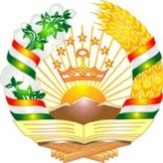 МИНИСТЕРСТВО ЭКОНОМИЧЕСКОГО  РАЗВИТИЯ И ТОРГОВЛИ РЕСПУБЛИКИ ТАДЖИКИСТАН Принято постановление Правительства Республики Таджикистан от 30 ноября 2018 года, №557 «О Плане  мероприятий по координации реализации макроэкономической политики и предотвращению воздействия  возможных рисков  на национальную экономику».Указанное  постановление принято с целью координации реализации макроэкономической политики в фискальной и денежно-кредитной сферах, реальном секторе, платежном балансе и предотвращения воздействия  возможных рисков на национальную экономику  в ответ на влияние глобальных мировых событий, в частности, политических и экономических санкций отдельных государств по отношению к другим и нашим торговым партнерам.   Меры  Плана действий этого документа состоят из 4 частей и 24 пунктов, и включают следующие направления: Стабильное  сохранение основных макроэкономических показателей;Обеспечение устойчивого функционирования государственных предприятий и проблемных банков;Усиление деятельности в направлении  улучшения инвестиционного климата и развития предпринимательства;Обеспечение своевременного выполнения Плана мероприятий по координации реализации макроэкономической политики и предотвращению воздействия  возможных рисков  на национальную экономику.